A.2. Daftar Kode Rekening Pendapatan, Belanja, dan Pembiayaan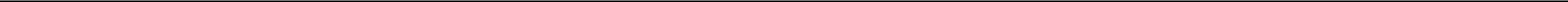 Kode RekeningKode RekeningKode RekeningKode RekeningUraianabcdUraianabcd4PENDAPATAN41Pendapatan Asli Desa411Hasil Usaha41101Bagi Hasil BUMDes41190-99Lain-lain412Hasil Aset41201Pengelolaan Tanah Kas Desa41202Tambatan Perahu41203Pasar Desa41204Tempat Pemandian Umum41205Jaringan Irigasi Desa41206Pelelangan Ikan Milik Desa41207Kios Milik Desa41208Pemanfaatan Lapangan/Prasarana Olah raga Milik Desa41290-99Lain-lain413Swadaya, Partisipasi dan Gotong Royong41301Swadaya, partisipasi dan gotong royong41390-99Lain-lain Swadaya, Partisipasi dan Gotong Royong414Lain-lain Pendapatan Asli Desa41401Hasil Pungutan Desa41490-99Lain-lain42Transfer421Dana Desa42101Dana Desa422Bagian dari Hasil Pajak dan Retribusi Daerah Kabupaten/kota42201Bagian dari Hasil Pajak dan Retribusi Daerah Kabupaten/kota423Alokasi Dana Desa42301Alokasi Dana Desa424Bantuan Keuangan Provinsi42401Bantuan Keuangan dari APBD Provinsi42490-99Lain-lain Bantuan Keuangan dari APBD Provinsi425Bantuan Keuangan APBD Kabupaten/Kota42501Bantuan Keuangan APBD Kabupaten/Kota42590-99Lain-lain Bantuan Keuangan dari APBD Kabupaten/Kota43Pendapatan Lain-lain431Penerimaan dari Hasil Kerjasama antar Desa43101Penerimaan dari Hasil Kerjasama antar Desa432Penerimaan dari Hasil Kerjasama Desa dengan Pihak Ketiga43201Penerimaan dari Hasil Kerjasama Desa dengan Pihak Ketiga433Penerimaan dari Bantuan Perusahaan yang berlokasi di Desa43301Penerimaan dari Bantuan Perusahaan yang berlokasi di Desa434Hibah dan sumbangan dari Pihak Ketiga43401Hibah dan sumbangan dari Pihak Ketiga435Koreksi kesalahan belanja tahun-tahun anggaran sebelumnya yang mengakibatkan penerimaan di kas Desa pada tahunanggaran berjalan43501Koreksi kesalahan belanja tahun-tahun anggaran sebelumnya yang mengakibatkan penerimaan di kas Desa padatahun anggaran berjalan436Bunga Bank43601Bunga Bank439Lain-lain pendapatan Desa yang sah43990-99Lain-lain pendapatan Desa yang sah5BELANJA51Belanja Pegawai511Penghasilan Tetap dan Tunjangan Kepala Desa51101Penghasilan Tetap Kepala Desa51102Tunjangan Kepala Desa51190-99Penerimaan Lain Kepala Desa yang Sah512Penghasilan Tetap dan Tunjangan Perangkat Desa51201Penghasilan Tetap Perangkat Desa51202Tunjangan Perangkat Desa51290-99Penerimaan Lain Perangkat Desa yang Sah513Jaminan Sosial Kepala Desa dan Perangkat Desa51301Jaminan Kesehatan Kepala Desa51302Jaminan Kesehatan Perangkat Desa51303Jaminan Ketenagakerjaan Kepala Desa51304Jaminan Ketenagakerjaan Perangkat Desa514Tunjangan BPD51401Tunjangan Kedudukan BPD51402Tunjangan Kinerja BPD52Belanja Barang dan Jasa521Belanja Barang Perlengkapan52101Belanja Perlengkapan Alat Tulis Kantor dan Benda Pos52102Belanja Perlengkapan Alat-alat Listrik52103Belanja Perlengkapan Alat-alat Rumah Tangga/Peralatan dan Bahan Kebersihan52104Belanja Bahan Bakar Minyak/Gas/Isi Ulang Tabung Pemadam Kebakaran52105Belanja Perlengkapan Cetak/Penggandaan - Belanja Barang Cetak dan Penggandaan52106Belanja Perlengkapan Barang Konsumsi (Makan/minum) - Belanja Barang Konsumsi52107Belanja Bahan/Material52108Belanja Bendera/Umbul-umbul/Spanduk52109Belanja Pakaian Dinas/Seragam/Atribut52110Belanja Obat-obatan52111Belanja Pakan Hewan/Ikan, Obat-obatan Hewan52112Belanja Pupuk/Obat-obatan Pertanian52190-99Belanja Barang Perlengkapan Lainnya522Belanja Jasa Honorarium52201Belanja Jasa Honorarium Tim yang Melaksanakan Kegiatan52202Belanja Jasa Honorarium Pembantu Tugas Umum Desa/Operator52203Belanja Jasa Honorarium/Insentif Pelayanan Desa52204Belanja Jasa Honorarium Ahli/Profesi/Konsultan/Narasumber52205Belanja Jasa Honorarium Petugas52290-99Belanja Jasa Honorarium Lainnya523Belanja Perjalanan Dinas52301Belanja Perjalanan Dinas Dalam Kabupaten/Kota52302Belanja Perjalanan Dinas Luar Kabupaten/Kota52303Belanja Kursus/Pelatihan524Belanja Jasa Sewa52401Belanja Jasa Sewa Bangunan/Gedung/Ruang52402Belanja Jasa Sewa Peralatan/Perlengkapan52403Belanja Jasa Sewa Sarana Mobilitas52490-99Belanja Jasa Sewa Lainnya525Belanja Operasional Perkantoran52501Belanja Jasa Langganan Listrik52502Belanja Jasa Langganan Air Bersih52503Belanja Jasa Langganan Majalah/Surat Kabar52504Belanja Jasa Langganan Telepon52505Belanja Jasa Langganan Internet52506Belanja Jasa Kurir/Pos/Giro52507Belanja Jasa Perpanjangan Ijin/Pajak52590-99Belanja Operasional Perkantoran Lainnya526Belanja Pemeliharaan52601Belanja Pemeliharaan Mesin dan Peralatan Berat52602Belanja Pemeliharaan Kendaraan Bermotor52603Belanja Pemeliharaan Peralatan52604Belanja Pemeliharaan Bangunan52605Belanja Pemeliharaan Jalan52606Belanja Pemeliharaan Jembatan52607Belanja Pemeliharaan Irigasi/Saluran Sungai/Embung/Air Bersih, jaringan Air Limbah, Persampahan, dll)52608Belanja Pemeliharaan Jaringan dan Instalasi (Listrik, Telepon, Internet, Komunikasi, dll)52690-99Belanja Pemeliharaan Lainnya527Belanja Barang dan Jasa yang Diserahkan kepada Masyarakat52701Belanja Bahan Perlengkapan yang Diserahkan ke masyarakat52702Belanja Bantuan Mesin/Kendaraaan bermotor/Peralatan yang diserahkan ke masyarakat52703Belanja Bantuan Bangunan yang diserahkan ke masyarakat52704Belanja Beasiswa Berprestasi/Masyarakat Miskin52705Belanja Bantuan Bibit Tanaman/Hewan/Ikan52790-99Belanja Barang dan Jasa yang Diserahkan kepada Masyarakat Lainnya53Belanja Modal531Belanja Modal Pengadaan Tanah53101Belanja Modal Pembebasan/Pembelian Tanah53102Belanja Modal Pembayaran Honorarium Tim Tanah53103Belanja Modal Pengukuran dan Pembuatan Sertifikat Tanah53104Belanja Modal Pengurukan dan Pematangan Tanah53105Belanja Modal Perjalanan Pengadaan Tanah53190-99Belanja Modal Pengadaan Tanah Lainnya532Belanja Modal Peralatan, Mesin, dan Alat Berat53201Belanja Modal Honor Tim yang Melaksanakan Kegiatan53202Belanja Modal Peralatan Elektronik dan Alat Studio53203Belanja Modal Peralatan Komputer53204Belanja Modal Peralatan Mebeulair dan Aksesori Ruangan53205Belanja Modal Peralatan Dapur53206Belanja Modal Peralatan Alat Ukur53207Belanja Modal Peralatan Rambu-rambu/Patok Tanah53208Belanja Modal Peralatan khusus Kesehatan53209Belanja Modal Peralatan khusus Pertanian/Perikanan/Peternakan53210Belanja Modal Mesin53211Belanja Modal Pengadaan Alat-Alat Berat53290-99Belanja Modal Peralatan, Mesin, dan Alat Berat Lainnya533Belanja Modal Kendaraan53301Belanja Modal Honor Tim yang Melaksanakan Kegiatan53302Belanja Modal Kendaraan Darat Bermotor53303Belanja Modal Angkutan Darat Tidak Bermotor53304Belanja Modal Kendaraan Air Bermotor53305Belanja Modal Angkutan Air Tidak Bermotor53390-99Belanja Modal Kendaraan Lainnya534Belanja Modal Gedung, Bangunan dan Taman53401Belanja Modal Honor Tim yang Melaksanakan Kegiatan53402Belanja Modal Upah Tenaga Kerja53403Belanja Modal Bahan Baku53404Belanja Modal Sewa Peralatan535Belanja Modal Jalan/Prasarana Jalan53501Belanja Modal Honor Tim yang Melaksanakan Kegiatan53502Belanja Modal Upah Tenaga Kerja53503Belanja Modal Bahan Baku53504Belanja Modal Sewa Peralatan536Belanja Modal Jembatan53601Belanja Modal Honor Tim yang Melaksanakan Kegiatan53602Belanja Modal Upah Tenaga Kerja53603Belanja Modal Bahan Baku53604Belanja Modal Sewa Peralatan537Belanja Modal Irigasi/Embung/Air Sungai/Drainase/Air Limbah/Persampahan53701Belanja Modal Honor Tim yang Melaksanakan Kegiatan53702Belanja Modal Upah Tenaga Kerja53703Belanja Modal Bahan Baku53704Belanja Modal Sewa Peralatan538Belanja Modal Jaringan/Instalasi53801Belanja Modal Honor Tim yang Melaksanakan Kegiatan53802Belanja Modal Upah Tenaga Kerja53803Belanja Modal Bahan Baku53804Belanja Modal Sewa Peralatan539Belanja Modal lainnya53901Belanja Modal khusus Pendidikan dan Perpustakaan53902Belanja Modal khusus Olahraga53903Belanja Modal khusus Kesenian/Kebudayaan/keagamaan53904Belanja Modal Tumbuhan/Tanaman53905Belanja Modal Hewan53990-99Belanja Modal Lainnya54Belanja Tak Terduga541Belanja Tak Terduga54101Belanja Tak Terduga6PEMBIAYAAN61Penerimaan Pembiayaan611SILPA Tahun Sebelumya61101SILPA Tahun Sebelumnya612Pencairan Dana Cadangan61201Pencairan Dana Cadangan613Hasil Penjualan Kekayaan Desa yang Dipisahkan61301Hasil Penjualan Kekayaan Desa yang Dipisahkan619Penerimaan Pembiayaan Lainnya61990-99Penerimaan Pembiayaan Lainnya62Pengeluaran Pembiayaan621Pembentukan Dana Cadangan62101Pembentukan Dana Cadangan622Penyertaan Modal Desa62201Penyertaan Modal Desa629Pengeluaran Pembiayaan lainnya62990-99Pengeluaran Pembiayaan lainnya